МІНІСТЕРСТВО ОСВІТИ І НАУКИ УКРАЇНИЖИТОМИРСЬКИЙ ДЕРЖААНИЙ ТЕХНОЛОГІЧНИЙ УНІВЕРСИТЕТКафедра екологіїМЕТОДИЧНІ ВКАЗІВКИ«ЖУРНАЛдля лабораторних робітз хімії»студента І курсуфакультету ______________заочного відділеннягрупи _________________________________________________________________________Затверджено на засіданні науково-метотодичної ради ЖДТУ Протокол №  4  від 27.04.2017Житомир – 2017Методичні вказівки «Журнал для лабораторних робіт з хімії» для студентів заочного відділення освітнього рівня «Бакалавр» технічних спеціальностей. Житомир: ЖДТУ, 2017. – 13 сРозробник: к. т. н., доц.. Скиба Г.В.Рецензенти: к. ф.-м. н., доц.. Рудницький В. А. ., к. п. н. Герасимчук О.Л.Методичні вказівки «Журнал для лабораторних робіт з хімії» для студентів заочного відділення технічних спеціальностей призначений для використання і заповнення його під час лабораторних робіт. Журнал включає в собі методики проведення дослідів та поля для заповнення спостережень, висновків і розв’язування задач. Використовується для здачі звіту з виконання лабораторних робіт.Розглянуто і рекомендовано на засіданні кафедри екологіїПротокол № 7 від 22. 02. 2017 р. ЛАБОРАТОРНА РОБОТА №1ОКИСНО-ВІДНОВНІ РЕАКЦІЇДОСЛІД 1. Реакція диспропорціювання натрій сульфітуВиконання роботиУ дві сухі пробірки помістити по 2 – 3 кристаликів натрій сульфіту (Na2SO3). Одну з них залишити у штативі як контрольну, а другу нагрівати у витяжній шафі протягом 7 – 10 хвилин. Після охолодження вміст кожної пробірки розчинити, доливши по 0,5 мл дистильованої води при розмішуванні скляною паличкою. В обидві пробірки додати по 2 – 3 краплини розчину купрум (ІІ) сульфату (CuSO4) і зафіксувати забарвлення осадів, що випадають. Запис даних досліду1. Для рівняння реакції, що проходила при нагріванні натрій сульфіту, визначити ступені окиснення елементів і скласти рівняння електронного балансу, вказавши окисник і відновник, процеси окиснення та відновлення, розставити коефіцієнти:Na2SO3 = Na2SO4 + Na2S.2. Для рівняння реакції, що проходила при додаванні розчину купрум (ІІ) сульфату в обидві пробірки, скласти розгорнуті та скорочені йонно-молекулярні рівняння:Na2SO3 + CuSO4 = CuSO3↓ + Na2SO4.Na2S + CuSO4 = CuS + Na2SO43. Відмітити і пояснити спостереження за зміною забарвлення осадів:4. Зробити висновок з обґрунтуванням, чому процес, що протікає при нагріванні натрій сульфіту, належить до реакцій диспропорціювання:Висновок ДОСЛІД 2. Розкладання амоній дихроматуВиконання роботиУ пробірку помістити декілька мікрошпателів амоній дихромату ((NH4)2Cr2O7). Нагрівати нижню частину пробірки протягом 0,5 хвилин. Спостерігати появу зелених пластівців хром(ІІІ) оксиду і виділення вільного азоту разом з парами води.Запис даних досліду1. Визначити ступені окиснення, скласти електронний баланс і розставити коефіцієнти, зазначивши, який елемент є окисником, а який – відновником:(NH4)2Cr2O7 = N2 + Cr2O3 + H2О2. Зробити висновок, визначивши, до якого типу окисно-відновних реакцій та чому належить дана реакція:Висновок ДОСЛІД 3. Вплив середовища на перебіг окисно-відновних реакційВиконання роботиУ три пробірки внести по 3 – 4 краплини розчину калій перманганату (KMnO4). Створити у кожній пробірці відповідне середовище, для чого у першу долити 2 – 3 краплини сульфатної кислоти (H2SO4) (рН < 7), у другу – таку ж кількість дистильованої води H2O (рН = 7), а у третю – стільки ж розчину калій гідроксиду (KOH) (рН > 7). В усі три пробірки послідовно додати по 2 мікрошпателі кристалічного калій нітриту KNO2 і перемішати до повного розчинення кристалів. Відмітити змінення забарвлення у кожному випадку. Особливо слід звернути увагу на пробірку з лужним середовищем, оскільки початкове забарвлення в ній швидко змінюється внаслідок реакції диспропорціювання одержаної речовини. Запис даних дослідуУ рівняннях реакцій, що відображають відновлення калій перманганату калій нітритом у кислому, нейтральному і лужному середовищі, звернути увагу, по-перше, що калій нітрит в умовах досліду окиснюється до калій нітрату, а по-друге, що сполукам мангану залежно від його ступеня окиснення притаманні різні забарвлення: перманганат-аніон MnO4– у розведених розчинах має рожевий колір, а з підвищенням концентрації може змінюватися до фіолетового; манганат-аніон MnO42– має яскраво зелене забарвлення; оксид MnO2 – це нерозчинна сполука бурого кольору. Визначити ступені окиснення елементів в реакціях відновлення KMnO4, скласти рівняння електронного балансу, розставити коефіцієнти, вказати окисник і відновник, процеси окиснення і відновлення. У кислому середовищі (рН < 7): KMnO4 + KNO2 + H2SO4 = MnSO4 + KNO3 + K2SO4 + H2OУ нейтральному середовищі (рН = 7):KMnO4 + KNO2 + H2O  = MnO2↓ + KNO3 + КOНУ лужному середовищі (рН > 7):KMnO4 + KNO2 + KOH = K2MnO4 + KNO3 + H2O3. У рівнянні реакції диспропорціюання K2MnO4 визначити ступені окиснення елементів, скласти рівняння електронного балансу, розставити коефіцієнти, вказати окисник і відновник, процеси окиснення і відновлення.K2MnO4 + H2O = KMnO4 + MnO2↓ + КOН4. Зробити висновок, яким чином реакція середовища у розчині впливає на характер відновлення перманганат-аніону, та до якого типу належать розглянуті реакції.Висновок ДОСЛІД 4. Відновлення калій дихромату етиловим спиртомВиконання роботи1. Внести в пробірку 5 – 6 краплин розчину калій дихромату (К2Сr2О7); долити туди 2 – 3 краплини концентрованої сульфатної кислоти (H2SO4) густиною 1,84г/мл.2. Додати 4 – 5 краплин етилового спирту CH3CH2OH і спостерігати появу специфічного запаху та змінення забарвлення розчину.Запис даних досліду1. У рівнянні реакції відновлення калій дихромату етиловим спиртом до оцтового альдегіду CH3CHО визначити ступені окиснення елементів, скласти рівняння електронного балансу, розставити коефіцієнти, вказати окисник і відновник, процеси окиснення і відновлення.K2Cr2O7 + CH3CH2OH + H2SO4 = CH3CHО + Cr2(SO4)3 + K2SO4 + H2O2. Пояснити, чим обумовлюється: а) зміна забарвлення розчину: б) поява запаху (якого саме?): 3. Зробити висновок про відновні властивості деяких органічних сполук. Висновок ЛАБОРАТОРНА РОБОТА № 2ХІМІЧНА РІВНОВАГАДОСЛІД 1. Вплив концентрації реагуючих речовин на зміщення хімічної рівновагиВиконання роботиУ чистій пробірці змішати по 1,5 – 2,0 мл 0,0025н розчинів FeCl3 та NH4CNS, а потім приблизно розділити вміст пробірки на чотири частини. Одну з цих пробірок залишити як контрольний еталон, а в інші додати такі реактиви: у першу – одну краплину насиченого розчину FeCl3, у другу – одну краплину насиченого розчину NH4CNS, а в третю – декілька кристаликів NH4Cl. Порівняти інтенсивність забарвлення вмісту досліджених пробірок з контрольним еталоном. Запис даних досліду1. Розставити коефіцієнти і написати в іонно-молекулярному вигляді рівняння оборотної реакції, що відбувається при змішуванні вихідних розчинів.FeCl3 +  NH4CNS = Fe(CNS)3 +  NH4Cl2. Скласти вираз константи рівноваги для досліджуваної рівноважної системи:3.Вказати:а) які речовини у розчині знаходяться в стані рівноваги:б) як змінюються концентрації речовин при додаванні відповідних реактивів:4. Для кожної пробірки записати свої спостереження.а) Забарвлення вмісту контрольної пробірки:б) змінення забарвлення при додаванні насиченого розчину FeCl3 і напрямок зміщення хімічної рівноваги:в) змінення забарвлення при додаванні насиченого розчину NH4CNS і напрямок зміщення хімічної рівноваги:д) змінення забарвлення при додаванні кристалів NH4Cl і напрямок зміщення хімічної рівноваги:5.Зробити висновок про вплив концентрації речовин на зміщення хімічної рівноваги.Висновок ЛАБОРАТОРНА РОБОТА № 3КОМПЛЕКСНІ СПОЛУКИДОСЛІД 1. Одержання та дослідження комплексного купрум (ІІ) амоніакатного йонаВиконання роботи1. Для одержання комплексних сполук у чисту пробірку влити 15 – 16 краплин розчину CuSO4 і додати 1 – 3 краплини 25%-ного розчину амоніаку – до утворення осаду купрум (ІІ) гідроксосульфату – (CuOH)2SO4. Зафіксувати його забарвлення, а потім і наступне змінення кольору при подальшому додаванні NH4OH до повного розчинення осаду внаслідок утворення суміші добре розчинних тетраамінокупрум (ІІ) сульфату і гідроксиду.2. Одержаний розчин розділити на дві пробірки і провести якісні реакції. Для цього у першу пробірку налити 0,5 – 1,0 мл розчину ВаСl2, а у другу занурити декілька гранул олова.Запис даних досліду1. Вказати появу або змінення забарвлення у кожній пробірці.а) колір вихідного розчину CuSO4:б) забарвлення осаду (CuOH)2SO4, що випадає при додаванні перших порцій NH4OH до розчину CuSO4:в) забарвлення розчину, що утворюється внаслідок розчинення осаду (CuOH)2SO4 при додаванні надлишку NH4OH: 2. Розставити коефіцієнти в рівняннях всіх проведених реакцій. Для реакцій обміну скласти іонно-молекулярні рівняння.а) утворення осаду купрум (ІІ) гідроксосульфату при додаванні до купрум (ІІ) сульфату однієї краплини амоній гідроксиду:CuSO4 + NH4OH = (CuOH)2SO4↓ + NH4)2SO4.г) розчинення осаду купрум (ІІ) гідроксосульфату при додаванні до нього надлишку амоній гідроксиду:(CuOH)2SO4 + NH4OH = [Cu(NH3)4]SO4 + [Cu(NH3)4](ОН)2 + Н2Ов) якісних реакцій, проведених з комплексними сполуками:[Cu(NH3)4]SO4 + ВаСl2 = [Cu(NH3)4]Сl2+ ВаSO4[Cu(NH3)4]SO4 + Sn = ….2. З урахуванням того, що обидві комплексні сполуки є сильними електролітами, розглянути рівняння первинної та вторинної дисоціації тільки для однієї з них, а саме – для [Cu(NH3)4](OH)2, і записати вираз константи нестійкості, який для комплексу тетраамінокупрум (ІІ) дорівнює 2,1 · 10-13:[Cu(NH3)4](OH)2 = [Cu(NH3)4]2+ + 2OH–, [Cu(NH3)4]2+ = Cu2+ + 4 NH33. Навести назви комплексних сполук:4. Для комплексної сполуки [Cu(NH3)4]SO4 зазначте такі характеристики:а) внутрішня сфера:б) зовнішня сфера:в) заряд комплексного йона:г) комплексоутворювач, його ступінь окиснення та координаційне число:5. У висновках зазначити: а) які сполуки належать до комплексних; б) який фізичний зміст має константа нестійкості, в) яка основа – проста чи комплексна – є більш сильним електролітом та чому:Висновок ЛАБОРАТОРНА РОБОТА № 4ЕЛЕКТРОХІМІЧНІ ПРОЦЕСИДОСЛІД 1. Мідно-цинковий гальванічний елементВиконання досліду1. Одну склянку заповнити 1М розчином ZnSO4, а другу – 1М розчином CuSO4.2.Сполучити склянки, як показано на рис. 1 за допомогою електролітного містка 3, що містить насичений розчин КСl у суміші із агар-агаром.Занурити у розчин ZnSO4, цинкову пластинку, а у розчин CuSO4 – мідну; з’єднати обидві пластинки металевою дротинкою з гальванометром 4. Спостерігати відхилення стрілки, що вказує на виникнення електричного струму внаслідок протікання електрохімічних процесів, зафіксувати показання гальванометра. 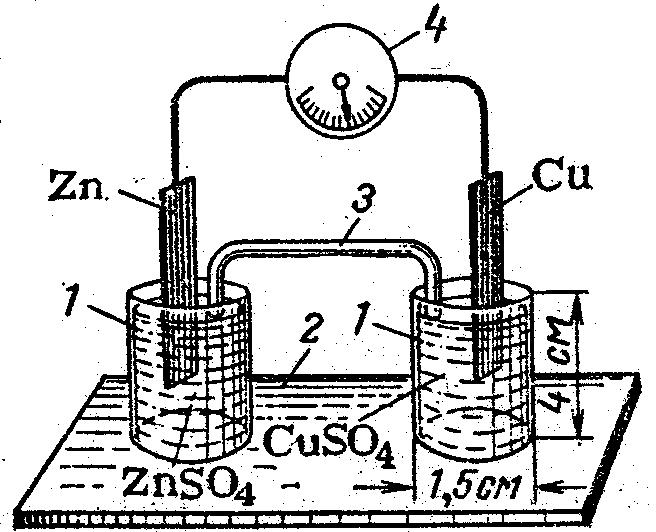 Рис. 2 Гальванічний елемент: 1 – склянки з розчинами солей; 2 – підставка; 3 – електролітний місток; 4 – гальванометр.Запис даних досліду1. Спираючись на значення стандартних електродних потенціалів металів, вказати, який електрод є анодом, а який – катодом. Чому?φоZn2+/Zn= – 0,76 B, φoCu2+/Cu= + 0,34 BЯкі процеси – окиснення чи відновлення – протікають на електродах? Скласти хімічну схему (умовний скорочений запис) гальванічного елемента Даніеля-Якобі. Написати електронні рівняння електродних процесів і сумарне рівняння хімічної реакції, внаслідок якої виникає електричний струм. Визначити напрямок переміщення електронів у зовнішньому ланцюгу і напрямок переміщення йонів у розчинах. 4.Обчислити теоретичні значення анодного і катодного потенціалів, використовуючи рівняння Нернста:)де φо – стандартний електродний потенціал (φоZn2+/Zn= – 0,76 B, φoCu2+/Cu= + 0,34 B); n – заряд йона. Концентрації електролітів вважати такими: [Zn2+] = [Cu2+] = 1моль/л.Анодний електродний потенціал:Катодний електродний потенціал:5. Записати експериментально одержане значення електрорушійної сили (ЕРС) гальванічного елемента.6.Розрахувати теоретичне значення ЕРС (як різницю електродних потенціалів катоду і аноду) і порівняти його з експериментально одержаною величиною, обчисливши відносну погрішність у.7.В висновках зазначити: а) за рахунок чого в гальванічному елементі виникає електричний струм; б) чинники, що впливають на величину реального електродного потенціалу металу; в) причини, які зумовлюють різницю між теоретичним і експериментальним значеннями ЕРС.Висновок Методичні вказівки «Журнал для лабораторних робіт з хімії» для студентів заочного відділення освітнього рівня «Бакалавр» технічних спеціальностей.Розробник: к. т. н., доц.. Скиба Г.В.Редакційно-видавничий відділ Житомирського державного технологічного університетуЖитомиський державний технологічний університет10005, м. Житомир, вул. Чуднівська, 103CuSO3CuS[Cu(NH3)4]SO4[Cu(NH3)4](OH)2к.ч. =д) лігандид) ліганди;е) тип комплексу за природою лігандіве) тип комплексу за природою лігандіве) тип комплексу за природою лігандіве) тип комплексу за природою лігандіве) тип комплексу за природою лігандіве) тип комплексу за природою лігандіве) тип комплексу за природою лігандів, за зарядом комплексу, за зарядом комплексу, за класом хімічних сполук, за класом хімічних сполук, за класом хімічних сполук, за класом хімічних сполук.Анод:Катод:Анодний процес:Катодний процес:ЕРСексп. =Підписано до друку   . Формат 60×84 1/16. Гарнітура Times New Roman. Папір офсетний. Ум. друк. арк. Зам. № .Наклад __прим.